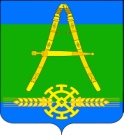 Совет Александровского сельского поселенияУсть-Лабинского районаЧетвертого созываР Е Ш Е Н И Еот 14.11.2023 г.                                                                                              № 1х. Александровский                                                                      Протокол № 74Об утверждении схемы многомандатных избирательных округовдля проведения выборов депутатов Совета Александровского сельского поселения Усть-Лабинского района	Руководствуясь статьей 18 Федерального закона от 12 июня 2002 года № 67-ФЗ «Об основных гарантиях избирательных прав и права на участие в референдуме граждан Российской Федерации», статьей 14 Закона Краснодарского края от 26 декабря 2005 года № 966-КЗ «О муниципальных выборах в Краснодарском крае», в соответствии с Уставом Александровского сельского поселения Усть-Лабинского района, на основании Решения Территориальной избирательной комиссии Усть-Лабинская № 56/351 от 03 ноября 2023 года «Об определении схемы избирательных округов по выборам депутатов Совета Александровского сельского поселения Усть-Лабинского района», Совет Александровского сельского поселения Усть-Лабинского района решил:1.Утвердить схему и описание границ многомандатных избирательных округов для проведения выборов депутатов Совета Александровского сельского поселения Усть-Лабинского района (приложения №1, 2).	2.Наделить каждого избирателя в многомандатных избирательных округах по выборам депутатов Совета Александровского  сельского поселения следующим числом голосов – 6.	3. Опубликовать схему многомандатных избирательных округов по выборам депутатов Совета Александровского сельского поселения Усть-Лабинского района не позднее чем через пять дней после их утверждения.	4.Признать утратившим силу решение Совета Александровского сельского поселения Усть-Лабинского района от 23.12.2013 года   № 2 (протокол № 55) «Об утверждении схемы избирательных округов по выборам депутатов Совета Александровского сельского поселения Усть-Лабинского района».	5. Контроль за выполнением настоящего решения возложить на главу Александровского сельского поселения Усть-Лабинского района Харько Н.Н.	6. Общему отделу администрации Александровского сельского поселения Усть-Лабинского района (Слесаренко) опубликовать настоящее решение в районной газете «Сельская Новь».7. Решение вступает в силу с момента его опубликования.Глава Александровского сельскогопоселения  Усть-Лабинского района                                 Н.Н. Харько                                                                              ПРИЛОЖЕНИЕ №1                                                                                 УТВЕРЖДЕНО                                                                           решением Совета Александровского                                                                        сельского поселения                                                                         Усть-Лабинского района                                                                        от 14.11.2023г. № 1                                                                        Протокол №  74ОПИСАНИЕ ГРАНИЦ избирательных округов по выборам депутатов Совета Александровского сельского поселения Усть-Лабинского района Численность избирателей зарегистрированных на территории Александровского сельского поселения Усть-Лабинского района 2446 человек.	Количество  депутатских мандатов	                                       -	 12		Количество избирательных округов		                   - 2	в том числе:          шестимандатных                                                                       - 2Александровский шестимандатный избирательный округ № 1В границах: хутор Александровский, хутор Пятихатский. В территорию избирательного округа входят избирательный участок:№ 56-26 – здание: МКУК «КДЦ «Александровский» Александровского сельского поселения Усть-Лабинского района, адрес: 352316, х. Александровский, ул. Красная, 38,  телефон (86135) 75-0-52, численность избирателей – 1183 человек.       Александровский шестимандатный избирательный округ № 2В границах: хутора Согласный, хутора Финогеновский, хутора Неелинский, хутор Красный, хутор Новониколаевка, хутор Семеновка. В территорию избирательного округа входят избирательные участки:№ 56-24   –  здание: МБОУ СОШ № 21 муниципального образования Усть-Лабинский район, адрес: 352314, х. Красный, ул. Школьная,1, телефон (86135) 75-6-32, численность избирателей – 865 человек;№ 56-27 –  здание: ФАП х. Согласный, адрес: 352318, х. Согласный, ул. Комсомольская, 34 А, телефон (86135) 79-4-46, численность избирателей – 398 человек.Глава Александровского сельскогопоселения  Усть-Лабинского района                                                     Н.Н. Харько                                                                           ПРИЛОЖЕНИЕ №2                                                                       УТВЕРЖДЕНО                                                                           решением Совета Александровского                                                                        сельского поселения                                                                         Усть-Лабинского района                                                                        от 14.11.2023г. № 1                                                                        Протокол №  74СХЕМАизбирательных округов по проведению выборов депутатов СоветаАлександровского сельского поселения Усть-Лабинского районаАлександровский шестимандатный избирательный округ - №1Александровский шестимандатный избирательный округ - №2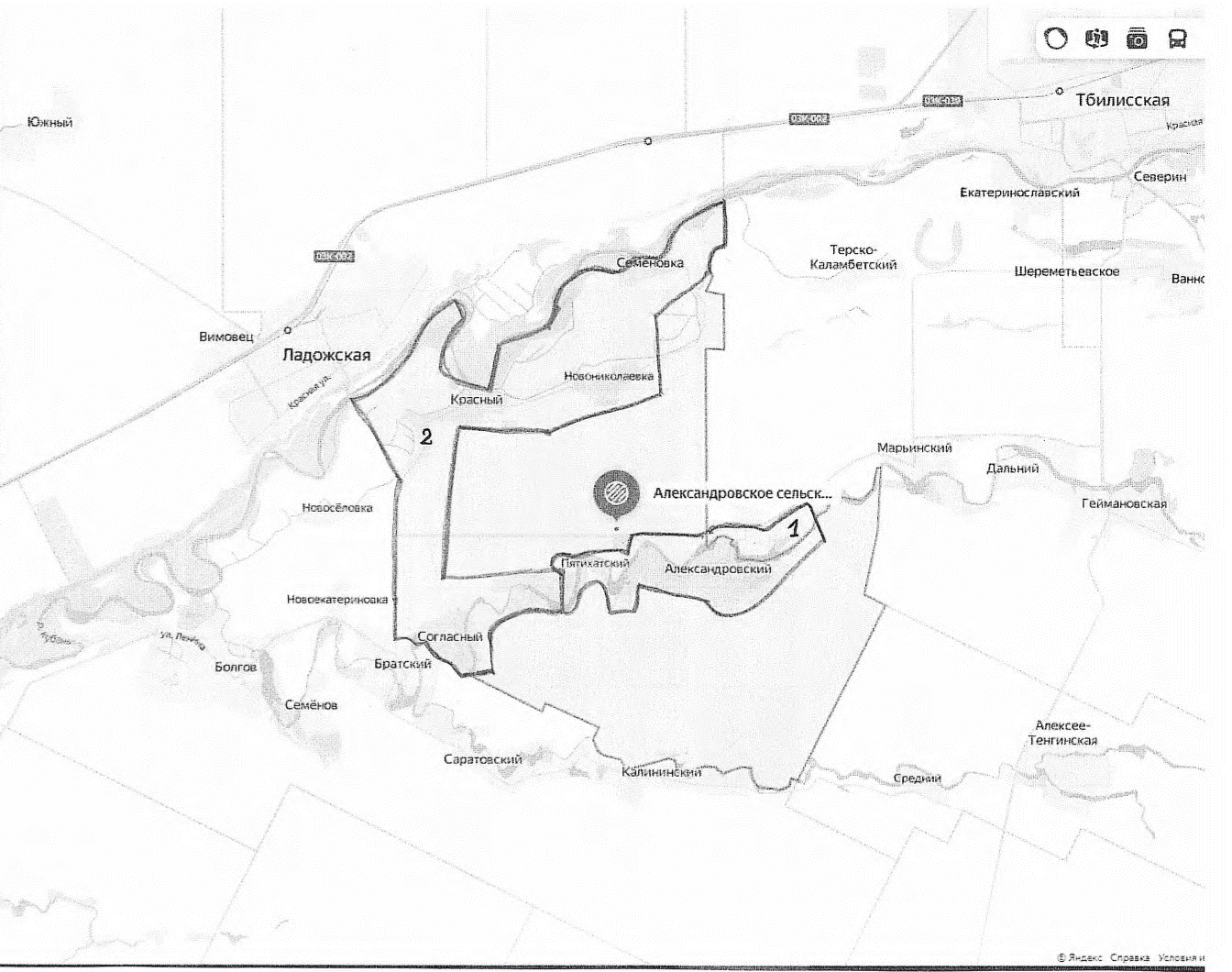 ГлаваАлександровского сельскогопоселения  Усть-Лабинского района                                                     Н.Н. Харько